DESCRIPCIONSe llama Dragón de Kómodo es reptil y vertebrado.  Mide entre 2 y 3 metros y suele pesar 232 Kg. Se desplaza reptando y se relaciona luchando para conseguir las hembras. Puede correr 20 Km-h en distancias cortas. Tiene la  piel normal de color verde y marrón. La piel es rugosa. Vive entre 20 o 30 años.ALIMENTACIÓN Es carnívoro se alimenta de carne de los animales y mata a sus presas con su veneno.  Come flores, carne de conejos, ñus, búfalos, cerdos, caballos… DONDE VIVENSuele vivir en las Islas de Indonesia.REPRODUCCIÓNSe reproduce en el huevo .Es ovíparoSuele poner 20 a 40 huevos en el nido. En 8 o 9 meses nacen las crías. Las protege su padre defendiéndoles y su madre les da de comer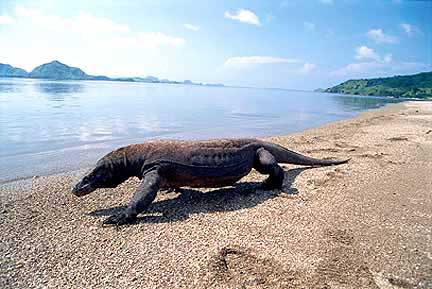 